① Un peu d'aide .........Repasse sur les pointillés.                                          ① Un peu d'aide .........Repasse sur les pointillés. V     V      V      V      V     V           V      V      V      V      V     V ② A ton tour! Ecris les majuscules.                                                                   ② A ton tour! Ecris les majuscules.       V  .        .        .        .        .      V            V  .        .        .        .        .        V    V   .        .        .        .        .        .       V               V   .        .        .        .        .        .        V                 ③ Recopie la phrase.                                                                                             ③ Recopie la phrase. Vincent a visité Venise avec Valérie .               Vincent a visité Venise avec Valérie.     .                                                                              .                                                                  ④ Révisons aussi les minuscules.... Ecris cette ligne de v .                       ④ Révisons aussi les minuscules.... Ecris cette ligne de v  v                                                            v               v                                                                v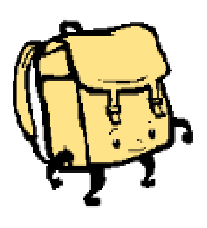 